Unidad 6. Las cometas1.   La profesora de Matemáticas ha escrito en la pizarra los siguientes números.Escribe los números que tengan un 5 en las centenas. Después escribe cómo se leen.                 				    ______________________________________________________	    ______________________________________________________	    ______________________________________________________	    ______________________________________________________2. Completa la siguiente tabla.Unidad 6. Las cometas3. Continúa estas series. 4. Escribe dos restas con los términos de la suma.					‒	   =        12 + 20 = 32‒ 	   =					‒	   =        34 + 16 = 50‒ 	   =5. Escribe el número que falta. 12 +	= 45	               + 123 	= 250            + 201  	= 223	523 +	= 561Unidad 6. Las cometas6. Une con flechas.		41 + 20							83 ‒ 20										24 + 30										78 ‒ 50							45 + 40	 				7. ¿A cuántos lápices equivale cada multiplicación?  Calcula y une con flechas. 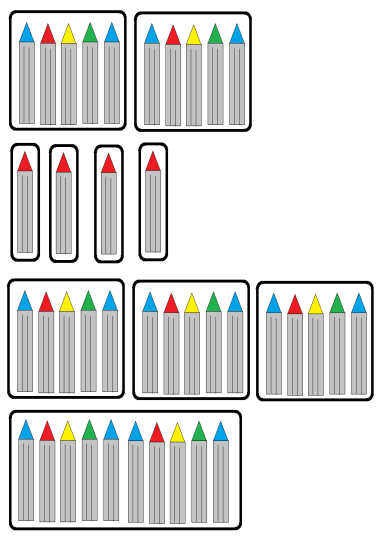 	3 × 5 =			1 × 10 =			2 × 5 =			4 × 1 =		8. Mide con regla o cinta métrica los siguientes objetosAncho			cm	     Alto        	cm	      Largo 	               cmUnidad 6. Las cometas9. Elige la unidad para medir:El largo de un camión _________________________________El ancho del cuaderno  _________________________________El largo de la clase   _________________________________La distancia a la Luna  _________________________________10. Completa y une con flechas. Después dibuja el triángulo.Unidad 6. Las cometas11. Une con flechas. Después  dibuja el cuadrilátero.12. En la tabla se representan los puntos que han conseguido los alumnos y alumnas del equipo de baloncesto del colegio. A continuación, contesta las siguientes preguntas.¿Qué alumno o alumna ha conseguido más puntos?  _________________¿Quién ha conseguido menos puntos? ______________________¿Cuántos puntos han conseguido entre todos? ______________________¿Cuántos puntos más que Luis ha conseguido anotar Marta? ___________Unidad 6. Las cometas13. Completa las sumas con los números del recuadro. Después compruébalas.							Comprobación			+ 	     = 			 			      +							Comprobación			+ 	     = 			 			      +							Comprobación			+ 	     = 			 			      +NúmeroCDUSe descompone539562500 + 10 + 2587AlumnosNúmero de puntosMarta12Luis8Margarita14Pedro5Natalia10